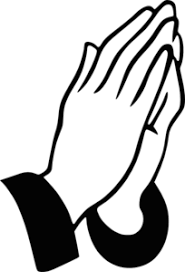 KILLASSER/CALLOW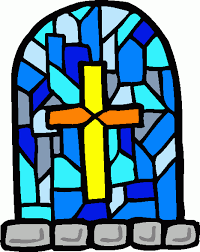 PARISH NEWSLETTER Fr. John Durkan (094) 9024761  	  	No 350  				E-mail: frjohnd@gmail.comFeast of Holy Family 									26th December 2021MASS INTENTION FOR THE NEXT MONTHFri 24th Killasser 8pm	Christmas MassSat 25th Callow 9.30am	Christmas MassSat 25th Killasser 12 Noon 	Christmas MassSat 25th Killasser 	No Evening MassSun 26th Callow 10am	People of the ParishSun 26th Killasser 12 Noon	John & Nellie Doonan, Dromada DukeMon 27th 10am Killasser	Christmas Octave MassSat 1st Jan 2022  7pm	Padraic Durkan, Rubble. Sun 2nd Jan 10am Callow	New Year’s Sunday MassJohn McGowan, Cuilenaughton, Kathleen McGarry, Fintona & Ballinaleck.No 12 Noon  Mass today.  PRAY FORAnnie Kate McManus nee Dunne , aunt of Ann Convey, Swinford, sister of the late Joe Dunne & Margaret Gavigan, KnocksRosemary O’Keefe, daughter of Kevin & sister of Frank O’Keefe, who died in the UK.Mary Devane, CloonfinishNATURE MATTERSNature Matters is a group of parishioners who have come together to improve awareness of our environment and the importance of biodiversity; New members are always welcome.Blessed is the season which engages the whole earth in a conspiracy of Love.                                                                                               Hamilton W. NabieTHE MEMORY TREE IN KILLASSER CHURCHThe special Memory Tree will be set up in Killasser Church on December 8th. We welcome everyone to hang a little momento on the tree in memory of their passed loved ones - a decoration, a photo, a poem, their name or something small belonging to them. This can be left on the tree for the festive season & collected in the New Year. It is a special thought to have something remembering our loved ones in the Church for this time of year. In-keeping with covid guidelines, the tree and anything hanging on the tree will be regularly sanitized. Please be mindful that the Church is open to the public & the tree is accessible to anyone visiting the church, we cannot accept responsibility for the loss of anything on the Tree.KCC-NOVEMBER 50/50 DRAWThe November 50/50 draw jackpot was €690 and was won by Mary & Thomas Marren.   Congratulations to Mary & Thomas!   Eleanor & John Howley and Paul Walsh won a €20 spot prize each.   The December draw will take place on Sunday 2nd January 2022 in the Turf Shed and the jackpot will be a minimum of €1,000.The committee would like to thank the parish for its support throughout the year and also a sincere word of thanks to Fr John and the Parish Team who edit the newsletter for their generous help during the year. We wish you all a very happy and safe Christmas with best wishes for the year ahead.A Word of ThanksI want to thank everyone who give of their time and talents to our parish. To all the Committees and Councils for their great and valuable work for our Parish. To the Readers, Eucharistic ministers, Altar Society and all who play music in our Churches and sing even in these Covid times. To all who decorated our Churches for Christmas - to Sacristans and Volunteers. I want to thank all Stewards and Sanitisers and those who support them. They are the heroes of our days. There are groups who help our young people in sport and who keep our Community Centre and Water Scheme going. We are all very grateful to them. Thanks to those who help me in my house and who support me. Many people have brought food and presents to me over the last days. It means a lot. I want to thank you all in advance for the Offerings you will give me for the Priest’s Collection. Some of you have already donated to me and thanks a million. Many of you pray for me and, God knows, I know I need them. Happy Christmas To EveryoneAnd a Happy New Year 2022SYNOD PRAYER“We stand before You, Holy Spirit, as we gather together in Your name. With You alone to guide us, make Yourself at home in our hearts; Teach us the way we must go and how we are to pursue it. We are weak and sinful; do not let us promote disorder. Do not let ignorance lead us down the wrong path nor partiality influence our actions. Let us find in You our unity so that we may journey together to eternal life and not stray from the way of truth and what is right. All this we ask of You, who are at work in every place and time, in the communion of the Father and the Son, forever and ever. Amen”A Synod is a process of listening and walking together as a Church. We will give more details later about how you can be involved.  Kilkelly. Co Mayo. IrelandConfidentiality Note:
This email may contain confidential and/or private information. If you received this email in error please delete and notify sender.